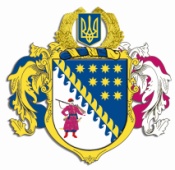 ДНІПРОПЕТРОВСЬКА ОБЛАСНА РАДАVIІІ СКЛИКАННЯПостійна комісія з питань соціально-економічного розвитку області, бюджету і фінансівпросп. Олександра Поля, 2, м. Дніпро, 49004ВИСНОВКИ І РЕКОМЕНДАЦІЇ № 4/24засідання постійної комісії обласної ради11 березня 2024 року							м. Дніпро09:30 годинЗаслухавши і обговоривши інформацію директора департаменту фінансів облдержадміністрації Шебеко Т.І. стосовно проєкту рішення обласної ради „Звіт про виконання обласного бюджету за 2023 рік”, постійна комісія вирішила:1. Інформацію директора департаменту фінансів облдержадміністрації Шебеко Т.І. взяти до відома.2. Погодити проєкт рішення обласної ради „Звіт про виконання обласного бюджету за 2023 рік”, винести його на розгляд дев’ятнадцятої сесії Дніпропетровської обласної ради VIIІ скликання та рекомендувати обласній раді затвердити.Головуюча на засіданні,заступник голови комісії				            	Н.В. КЕДА